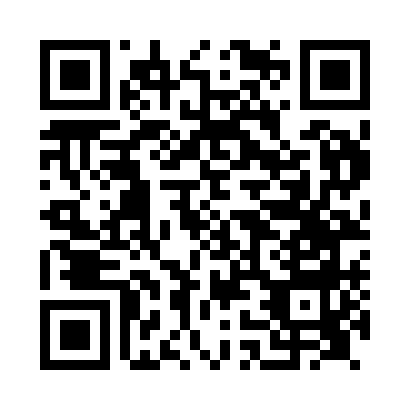 Prayer times for Skullomie, Highland, UKMon 1 Jul 2024 - Wed 31 Jul 2024High Latitude Method: Angle Based RulePrayer Calculation Method: Islamic Society of North AmericaAsar Calculation Method: HanafiPrayer times provided by https://www.salahtimes.comDateDayFajrSunriseDhuhrAsrMaghribIsha1Mon2:484:151:217:1610:2711:542Tue2:494:161:227:1610:2611:543Wed2:504:171:227:1510:2611:544Thu2:504:191:227:1510:2511:535Fri2:514:201:227:1510:2411:536Sat2:524:211:227:1410:2311:537Sun2:524:221:237:1410:2211:528Mon2:534:241:237:1310:2111:529Tue2:544:251:237:1310:2011:5110Wed2:554:271:237:1310:1811:5111Thu2:564:281:237:1210:1711:5012Fri2:564:301:237:1110:1611:4913Sat2:574:321:237:1110:1411:4914Sun2:584:331:237:1010:1311:4815Mon2:594:351:247:0910:1111:4716Tue3:004:371:247:0910:1011:4617Wed3:014:391:247:0810:0811:4618Thu3:024:401:247:0710:0611:4519Fri3:034:421:247:0610:0511:4420Sat3:044:441:247:0510:0311:4321Sun3:054:461:247:0410:0111:4222Mon3:064:481:247:039:5911:4123Tue3:074:501:247:029:5711:4024Wed3:084:521:247:019:5511:3925Thu3:094:541:247:009:5311:3826Fri3:104:561:246:599:5111:3727Sat3:114:581:246:589:4911:3628Sun3:125:001:246:579:4711:3529Mon3:135:021:246:569:4411:3430Tue3:145:041:246:549:4211:3331Wed3:155:071:246:539:4011:32